Supplementary  MaterialSupplementary Video SV1 (supplementary digital media).  Live recording of dysteriid ciliates sampled on petri dish from blowhole exhalation of M1 on July 14, 2021, observed under a dissecting microscope (Olympus SZX16; 3.5–90X).Table S1. Relative abundances of the major groups of eukaryotic taxa in the blow microbiome. Relative abundance numbers represent percentages, and are the averages from each sample set; H=Habitat.
Table S2. Relative abundances of 19 core ASVs. A: 11 ASVs found in all M1, F1, and F2 samples. B: 8 ASVs found in M1, F1, F2, and Habitat samples. Relative abundance numbers represent percentages, and are the averages from each sample set; H=Habitat.
Table S3. Group pairwise significance ANOSIM results for pairwise comparison groupings based on Bray-Curtis values.  Table S4. Overall group pairwise significance ANOSIM results for pairwise group significance.  Table S5. Group pairwise significance of alpha diversity. Pairwise comparison groupings based on Kruskal-Wallis tests.  Table S6. Overall group significance in alpha diversity. Based on Kruskal-Wallis tests.  Table S7.  Core microbiota. Top: List of ASVs that are shared among all whale samples (M2, F2, and F3) but not found in Habitat. Bottom: List of ASVs shared among all samples (M2, F2, F3, and Habitat). Columns at right indicate previously reported studies. [W] represents wild animals, [H] represents animals under professional human care.sSupplementary Figures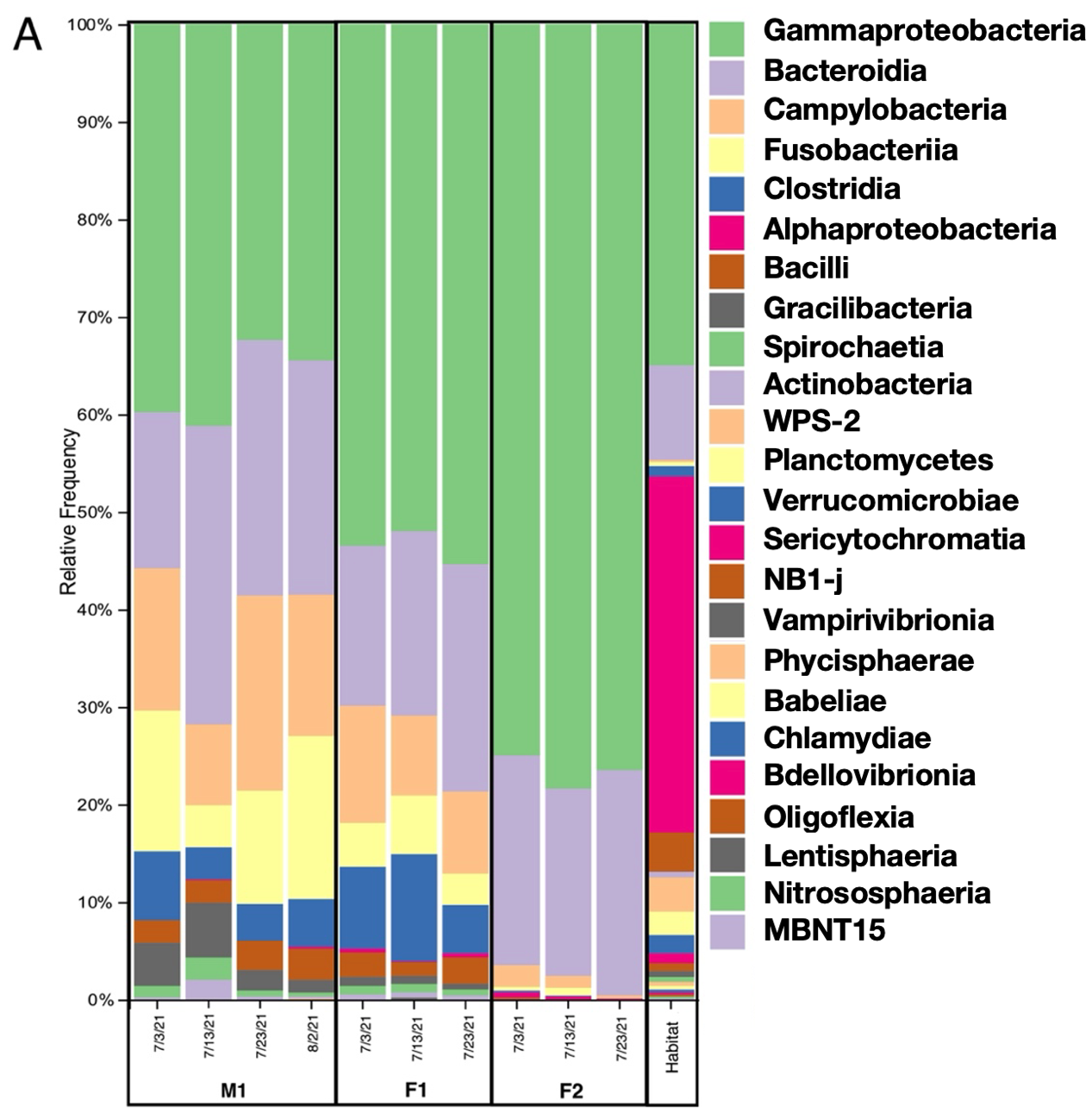 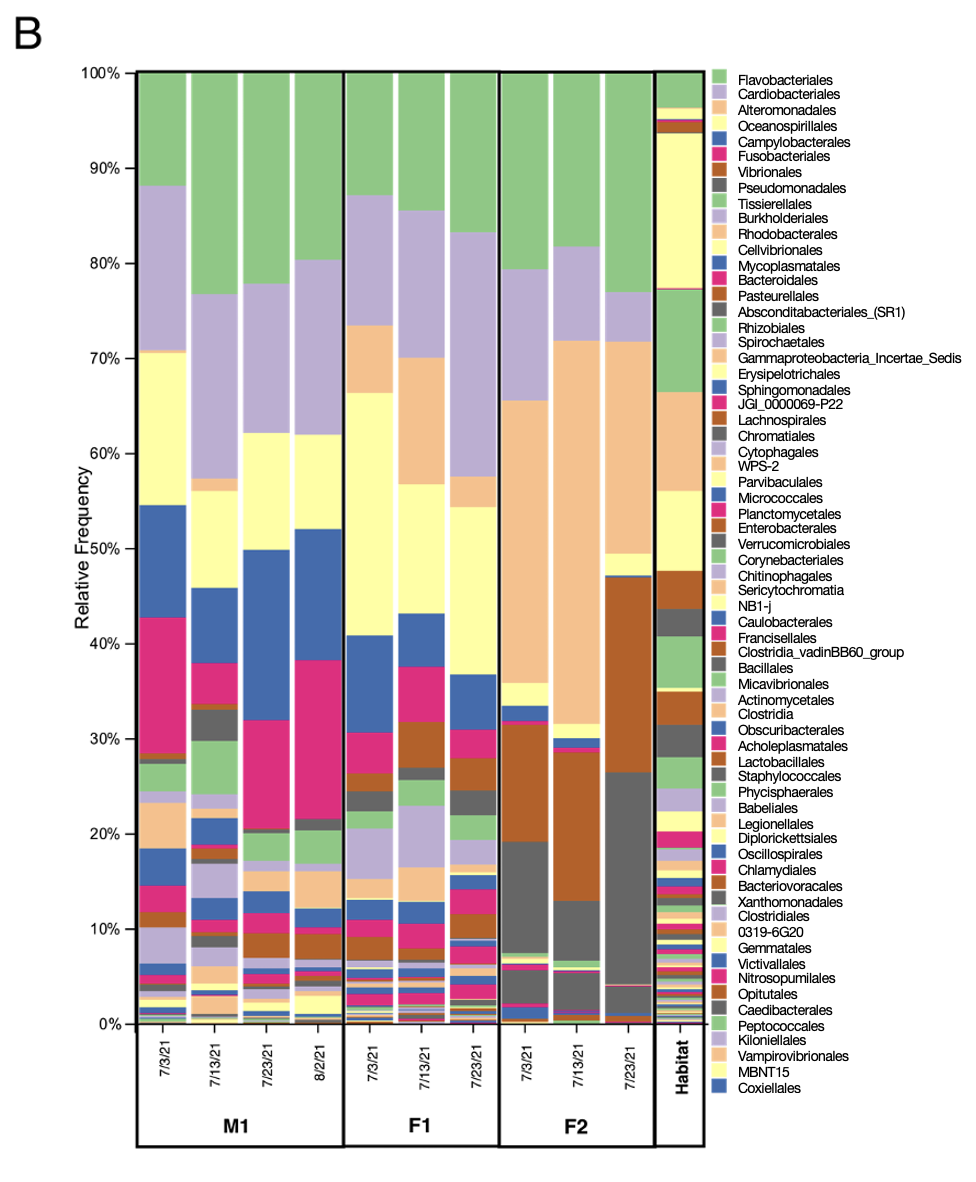 Figure S1.  Taxonomic bar plots. Relative frequencies of the bacterial taxa present in the blow microbiome of all three animals and habitat water on all sampling dates (M1=male 1; F1= female 1; F2= female 2). Different plots represent taxonomic levels: A. Class level: 24 classes identified; B.  Order level: 66 bacterial orders identified.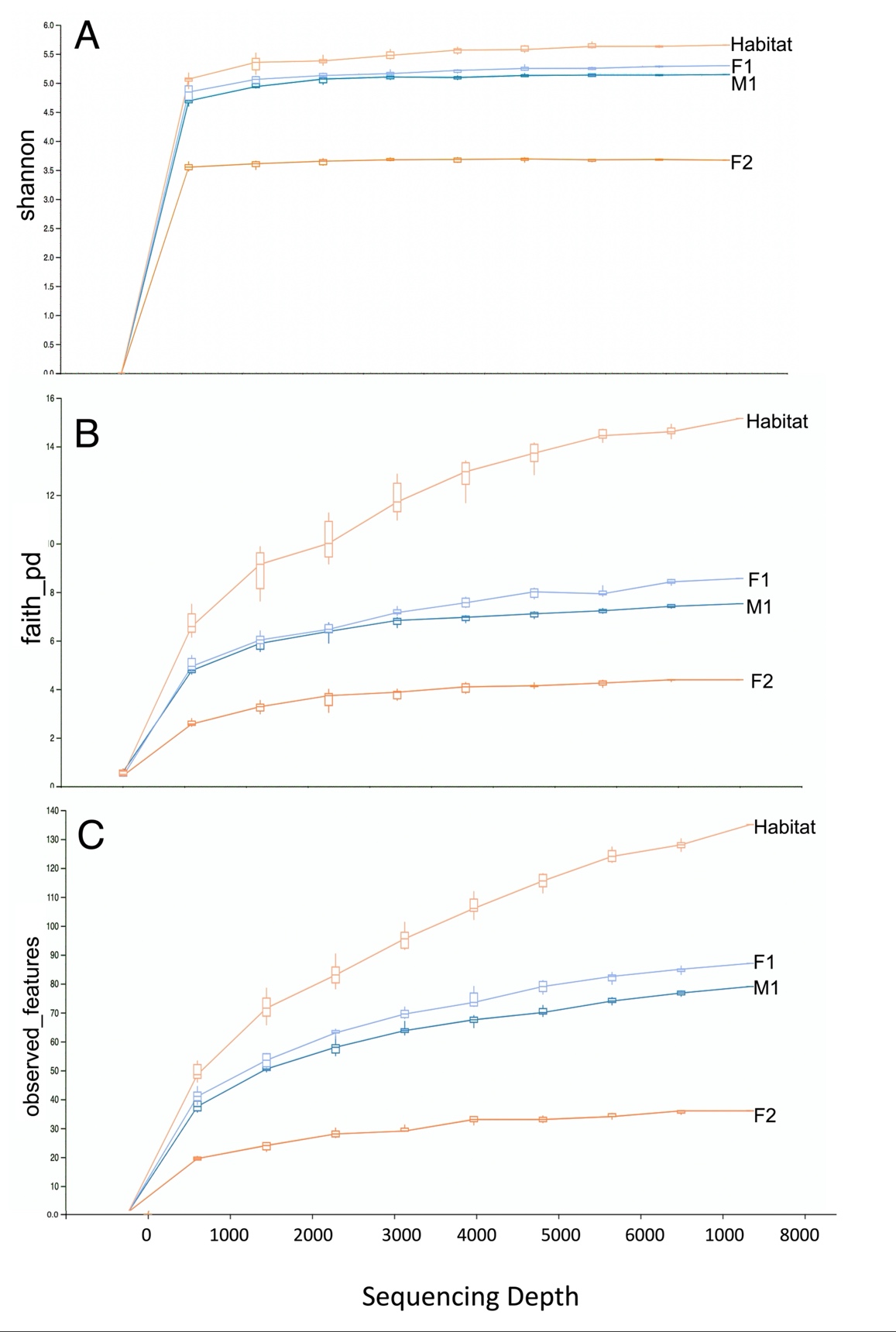 Figure S2. Alpha rarefaction for all groups. A. Shannon index analysis; B. Faith’s Phylogenetic Diversity (PD) index; C. Alpha rarefaction of the observed features (i.e representative sequences) for each group. Sequencing depth is represented on the x-axis for all indices.Supplementary References CitedRhodes, L. D., Emmons, C. K., Wisswaesser, G., Wells, A. H., Hanson, M. B. (2022). Bacterial microbiomes from mucus and breath of southern resident killer whales (Orcinus orca). Conservation Physiology, 10(1), coac014.Dominguez-Sanchez, C., Alvarez-Martinez, R., Gendron, D., & Acevedo-Whitehouse, K. (2022). Core respiratory microbiome of the blue whale, Balaenoptera musculus. bioRxiv, 2022-12.Soares-Castro, P., Araújo-Rodrigues, H., Godoy-Vitorino, F., Ferreira, M., Covelo, P., López, et al.  (2019). Microbiota fingerprints within the oral cavity of cetaceans as indicators for population biomonitoring. Scientific reports, 9(1), 13679.Smies, A. G. (2022). An Antimicrobial Polydopamine Surface Coating to Reduce Biofouling on Telemetry Tags Used in Marine Conservation Practices (Doctoral dissertation, Michigan Technological University).Apprill, A. (2017). Marine animal microbiomes: toward understanding host–microbiome interactions in a changing ocean. Frontiers in Marine Science. 4, 222Apprill, A., Miller, C. A., Moore, M. J., Durban, J. W., Fearnbach, H., & Barrett-Lennard, L. G. (2017). Extensive core microbiome in drone-captured whale blow supports a framework for health monitoring. MSystems, 2(5), e00119-17.Erwin, P. M., Rhodes, R. G., Kiser, K. B., Keenan-Bateman, T. F., McLellan, W. A., Pabst, D. A. (2017). High diversity and unique composition of gut microbiomes in pygmy (Kogia breviceps) and dwarf (K. sima) sperm whales. Scientific reports, 7(1), 7205.Biancani, B. Characterization of the Microbial Ecosystem of Two Groups of Bottlenose Dolphins (Tursiops truncatus) Under Human Care IAAAM 2021.Smirnova, L. I., Kapustina, E. Y., Chuprak, D. I. (2017). Biological properties of Shewanella putrefaciens divided from marine mammals. Mezhdunarodnyy vestnik veterinarii, (4), 27-32.Chiarello, M., Villéger, S., Bouvier, C., Auguet, J. C., & Bouvier, T. (2017). Captive bottlenose dolphins and killer whales harbor a species-specific skin microbiota that varies among individuals. Scientific Reports, 7(1), 15269.Venâncio, I., Luís, Â., Domingues, F., Oleastro, M., Pereira, L., & Ferreira, S. (2022). The prevalence of Arcobacteraceae in aquatic environments: a systematic review and meta-analysis. Pathogens, 11(2), 244.Chen, Y. G., Cui, X. L., Li, Q. Y., Wang, Y. X., Tang, S. K., Liu, Z. et al. (2009). Saccharospirillum salsuginis sp. nov., a gammaproteobacterium from a subterranean brine. International journal of systematic and evolutionary microbiology, 59(6), 1382-1386.Choi, A., & Cho, J. C. (2010). Reinekea aestuarii sp. nov., isolated from tidal flat sediment. International journal of systematic and evolutionary microbiology, 60(12), 2813-2817.Labrenz, M., Lawson, P. A., Tindall, B. J., Collins, M. D., Hirsch, P. (2003). Saccharospirillum impatiens gen. nov., sp. nov., a novel γ-Proteobacterium isolated from hypersaline Ekho Lake (East Antarctica). International journal of systematic and evolutionary microbiology, 53(3), 653-660.Pinhassi, J., Pujalte, M. J., Macian, M. C., Lekunberri, I., Gonzalez, J. M., Pedros-Alio, C.,  (2007). Reinekea blandensis sp. nov., a marine, genome-sequenced gammaproteobacterium. International journal of systematic and evolutionary microbiology, 57(10), 2370-2375.Lima, N., Rogers, T., Acevedo‐Whitehouse, K., Brown, M.V. (2012). Temporal stability and species specificity in bacteria associated with the bottlenose dolphins respiratory system. Environ. Microbiol. Rep. 4, 89–96.Eisenberg, T., Kämpfer, P., Ewers, C., Semmler, T., Glaeser, S.P., Collins, E., et al. (2016). Oceanivirga salmonicida gen. nov., sp. nov., a member of the Leptotrichiaceae isolated from Atlantic salmon (Salmo salar). International Journal of Systematic and Evolutionary Microbiology 66, 2429–2437.Palmer, R., Fleming, G. T., Glaeser, S., Semmler, T., Flamm, A., Ewers, C., et al. (2020). Marine mammals are natural hosts of Oceanivirga salmonicida, a bacterial pathogen of Atlantic salmon. Diseases of aquatic organisms, 139, 161-174.Avendaño-Herrera, R., Toranzo, A. E., & Magariños, B. (2006). Tenacibaculosis infection in marine fish caused by Tenacibaculum maritimum: a review. Diseases of aquatic organisms, 71(3), 255-266.Baily, J. L., Méric, G., Bayliss, S., Foster, G., Moss, S. E., Watson, E., et al. (2015). Evidence of land‐sea transfer of the zoonotic pathogen Campylobacter to a wildlife marine sentinel species. Molecular Ecology, 24(1), 208-221.Brooks, M., Medley, S., Ponder, M., & Alexander, K. A. Corrigendum (2023). Campylobacter in aquatic and terrestrial mammals is driven by life traits: A systematic review and meta-analysis. Frontiers in Ecology and Evolution, 11, 363.Howard, R. J., & Bennett, N. T. (1993). Infections caused by halophilic marine Vibrio bacteria. Annals of surgery, 217(5), 525.Buck, J. D., & Spotte, S. (1986). Microbiology of captive white‐beaked dolphins (Lagenorhynchus albirostris) with comments on epizootics. Zoo Biology, 5(4), 321-329.Sehnal, L., Brammer-Robbins, E., Wormington, A. M., Blaha, L., Bisesi, J., Larkin, I., et al. (2021). Microbiome composition and function in aquatic vertebrates: small organisms making big impacts on aquatic animal health. Frontiers in Microbiology, 358.Foster, G., Whatmore, A.M., Dagleish, M.P., Malnick, H., Gilbert, M.J., Begeman, L., Macgregor, S.K., Davison, N.J., Roest, H.J., Jepson, P. and Howie, F., 2019. Forensic microbiology reveals that Neisseria animaloris infections in harbour porpoises follow traumatic injuries by grey seals. Scientific Reports, 9(1), p.14338.Godoy-Vitorino, F., Rodriguez-Hilario, A., Alves, A. L., Gonçalves, F., Cabrera-Colon, B., Mesquita, C. S., et al. (2017). The microbiome of a striped dolphin (Stenella coeruleoalba) stranded in Portugal. Research in microbiology, 168(1), 85-93.Bik, E. M., Costello, E. K., Switzer, A. D., Callahan, B. J., Holmes, S. P., Wells, R. S., et al.  (2016). Marine mammals harbor unique microbiotas shaped by and yet distinct from the sea. Nature communications, 7(1), 10516.Anti-metazoan 18S rDNA Relative FrequenciesM1 F1 F2 H Unassigned eukaryota77.6886.63948.54Alveolata, Ciliophora, Phyllopharyngea, Cyrtophoria, Dysteriidae22.2212.106.020.0Alveolata, Dinoflagellata, Dinophyceae, Peridiniales, Thoracosphaeraceae0.01.040.059.85Stramenopiles , Gyrista, Bacillariophyceae0.00.00.027.10Archaeplastida, Chlorophyta_X, Chlorodendrophyceae, Chlorodendrales, Chlorodendraceae.0.150.570.04.24Eukaryota, Obazoa, Opisthokonta, Metazoa, Arthropoda, Hexapoda, Insecta0.00.00.00.27AM1 F1 F2 H 11 ASVs unique to M1, F1, F2Proteobacteria--Gammaproteobacteria--Cardiobacteriales--Cardiobacteriaceae--unc. bacterium15.82 18.24 5.90 11 ASVs unique to M1, F1, F2Bacteroidota--Bacteroidia--Flavobacteriales-Flavobacteriaceae—Gangjinia sp.8.50 5.33 0.33 11 ASVs unique to M1, F1, F2Proteobacteria--Gammaproteobacteria--Cardiobacteriales--Cardiobacteriaceae—Suttonella sp.2.13 1.80 2.98 11 ASVs unique to M1, F1, F2Proteobacteria--Gammaproteobacteria--Pseudomonadales--Moraxellaceae—Psychrobacter—unc. bacterium0.43 1.49 10.24 11 ASVs unique to M1, F1, F2Proteobacteria--Gammaproteobacteria--Pseudomonadales--Moraxellaceae—Psychrobacter—unc. bacterium0.31 0.34 3.50 11 ASVs unique to M1, F1, F2Bacteroidota—Bacteroidia—Flavobacteriales—Weeksellaceae—uncultured bacterium0.40 1.41 0.59 11 ASVs unique to M1, F1, F2Bacteroidota—Bacteroidia—Bacteroidales—Porphyromonadaceae—Porphyromonas sp.0.59 0.77 0.18 11 ASVs unique to M1, F1, F2Bacillota—Clostridia—Lachnospirales—Lachnospiraceae—Buytrivibrio--unc. bacterium0.76 0.73 0.05 11 ASVs unique to M1, F1, F2Proteobacteria--Gammaproteobacteria--Alteromonadales--Shewanellaceae—Shewanella sp.1.08 4.13 30.81 11 ASVs unique to M1, F1, F2Bacteroidota--Bacteroidia--Bacteroidales--Marinifilaceae—Marinifilum sp.0.05 1.17 0.05 B8 ASVs found in M1, F1, F2 and HabitatCampilobacterota--Campylobacteria--Campylobacterales--Arcobacteraceae--unc. bacterium14.37 6.80 0.93 0.10 8 ASVs found in M1, F1, F2 and HabitatProteobacteria--Gammaproteobacteria--Oceanospirillales--Saccharospirillaceae--unc. bacterium11.57 19.97 2.10 0.22 8 ASVs found in M1, F1, F2 and HabitatFusobacteriota--Fusobacteriia--Fusobacteriales--Leptotrichiaceae—Oceanivirga sp.14.53 4.47 0.70 0.09 8 ASVs found in M1, F1, F2 and HabitatBacteroidota--Bacteroidia--Flavobacteriales--Flavobacteriaceae—Tenacibaculum sp.8.83 6.95 6.47 0.16 8 ASVs found in M1, F1, F2 and HabitatCampilobacterota--Campylobacteria--Campylobacterales--Campylobacteraceae—Campylobacter sp.1.84 2.60 0.28 0.15 8 ASVs found in M1, F1, F2 and HabitatProteobacteria--Gammaproteobacteria--Vibrionales--Vibrionaceae—Vibrio sp.0.27 3.54 16.1 0.36 8 ASVs found in M1, F1, F2 and HabitatProteobacteria--Gammaproteobacteria--Pasteurellales--Pasteurellaceae—Phocoenobacter sp.0.20 0.15 3.39 0.09 8 ASVs found in M1, F1, F2 and HabitatFusobacteriota--Fusobacteriia--Fusobacteriales--Fusobacteriaceae—Fusobacterium sp.0.06 0.15 0.05 0.04 Pairwise ANOSIM Pairwise ANOSIM Pairwise ANOSIM Group SignificanceGroup SignificanceGroup SignificanceGroup SignificanceGroup SignificanceGroup SignificanceGroup SignificanceGroup 1Group 2Sample sizePermutationsR statisticp-valueq-valueM1F179990.0290.0290.105M1F279990.0350.0350.105M1Habitat59990.2130.2130.261F1F269990.1040.1040.208F1Habitat49990.2390.2390.261F2Habitat49990.2610.2610.261ANOSIMpermutations999sample size11number of groups4R test statistic1.0p-value0.001Alpha DiversityAlpha DiversityAlpha DiversityAlpha DiversityAlpha Diversity Kruskal-Wallis Pairwise Kruskal-Wallis Pairwise Kruskal-Wallis Pairwise Kruskal-Wallis Pairwise Kruskal-Wallis Pairwise Kruskal-Wallis PairwiseGroup 1Group 1Group 2Hp-valueq-valueM1(n=4)M1(n=4)F1 (n=3)0.50.4800.480M1(n=4)M1(n=4)F2 (n=3)4.50.0340.149M1(n=4)M1(n=4)Habitat(n=1)2.00.1570.216F1(n=3)F1(n=3)F2 (n=3)3.90.0490.149F1(n=3)F1(n=3)Habitat(n=1)1.80.1800.216F2 (n=3)F2 (n=3)Habitat(n=1)1.80.1800.216Alpha DiversityAlpha DiversityKruskal-Wallis (all groups)Kruskal-Wallis (all groups)HH7.4848sample sizesample size0.0579number of groupsnumber of groups4This StudyThis StudyPreviously ReportedPreviously ReportedPreviously ReportedAnimalBody siteReference11 ASVs unique to M1, F1, F2Proteobacteria--Gammaproteobacteria--Cardiobacteriales--Cardiobacteriaceae--uncultured bacteriumBottlenose dolphin  (Tursiops truncatus) [W]BlowApprill et al 201711 ASVs unique to M1, F1, F2Bacteroidota--Bacteroidia--Flavobacteriales-Flavobacteriaceae—Gangjinia sp.Southern resident killer whale (Orcinus orca) [W]MucusRhodes et al 202211 ASVs unique to M1, F1, F2Proteobacteria--Gammaproteobacteria--Cardiobacteriales--Cardiobacteriaceae—Suttonella sp.Blue whale (Balaenoptera musculus) [W]
Short-beaked common dolphin (Delphinus delphis) [W]Harbour porpoise [W]
(Phocoena phocoena)

Striped dolphin [W] (Stenella coeruleoalba)BlowOral cavityOral cavityOral cavityDominguez-Sanchez et al 2022Soares-Castro et al 2019Soares-Castro et al 2019Soares-Castro et al 201911 ASVs unique to M1, F1, F2Proteobacteria--Gammaproteobacteria--Pseudomonadales--Moraxellaceae—Psychrobacter—uncultured bacteriumBottlenose dolphin [W] (Tursiops truncatus)Humpback whale [W]  (Megaptera novaeangiliae)Mouth, blowhole
Skin, blowholeSmies et al 2022

Apprill et al 201711 ASVs unique to M1, F1, F2Proteobacteria--Gammaproteobacteria--Pseudomonadales--Moraxellaceae—Psychrobacter—uncultured bacteriumBottlenose dolphin [W]  (Tursiops truncatus)Humpback whale [W] (Megaptera novaeangiliae)Mouth, blowhole
Skin, blowholeSmies et al 2022

Apprill et al 201711 ASVs unique to M1, F1, F2Bacteroidota—Bacteroidia—Flavobacteriales—Weeksellaceae—uncultured bacteriumBottlenose dolphin [H] (Tursiops truncatus)BlowBiancani et al 202111 ASVs unique to M1, F1, F2Bacteroidota—Bacteroidia—Bacteroidales—Porphyromonadaceae—Porphyromonas sp.Short-beaked common dolphin (Delphinus delphis) [W]Harbour porpoise [W]
(Phocoena phocoena)

Striped dolphin [W] (Stenella coeruleoalba)Oral cavityOral cavityOral cavitySoares-Castro et al 2019Soares-Castro et al 2019Soares-Castro et al 201911 ASVs unique to M1, F1, F2Bacillota—Clostridia—Lachnospirales—Lachnospiraceae—Buytrivibrio--uncultured bacteriumPygmy sperm whale [W] (Kogia breviceps)Gut Erwin et al 201711 ASVs unique to M1, F1, F2Proteobacteria--Gammaproteobacteria--Alteromonadales--Shewanellaceae—Shewanella sp.Bryde’s whale [W]Balaenoptera brydei
Bottlenose dolphinTursiops truncatus [H]Skin


SkinLi et al 2019Smirnova et al 201711 ASVs unique to M1, F1, F2Bacteroidota--Bacteroidia--Bacteroidales--Marinifilaceae—Marinifilum sp.Short-beaked common dolphin (Delphinus delphis) [W]Harbour porpoise [W]
(Phocoena phocoena)

Striped dolphin [W] (Stenella coeruleoalba)Oral cavityOral cavityOral cavitySoares-Castro et al 2019Soares-Castro et al 2019Soares-Castro et al 201911 ASVs unique to M1, F1, F2Proteobacteria--Alphaproteobacteria--Rhodobacterales--Rhodobacteraceae—Paracoccus sp.Killer whale [H] (Orcinus orca)Bottlenose dolphin [H]Tursiops truncatusSkinSkinChiarello et al 2017Chiarello et al 20178 ASVs found in M1, F1, F2 and HabitatCampilobacterota--Campylobacteria--Campylobacterales--Arcobacteraceae--uncultured bacteriumSeawater, widespread throughout aquatics
Southern resident killer whale (Orcinus orca)Water columnMucusVenancio et al 2022Rhodes et al 20228 ASVs found in M1, F1, F2 and HabitatProteobacteria--Gammaproteobacteria--Oceanospirillales--Saccharospirillaceae--uncultured bacteriumMarine waters, coastal sediment, tidal flatsBottlenose dolphins [W] (Tursiops truncatus) (T. aduncus)BlowholeChen et al., 2009;  Choi et al., 2011; Labrenz et al., 2003; Pinhassi et al., 2007Lima et al 20128 ASVs found in M1, F1, F2 and HabitatFusobacteriota--Fusobacteriia--Fusobacteriales--Leptotrichiaceae—Oceanivirga sp.Atlantic salmon (Salmo salar),common dolphin (Delphinus delphis) striped dolphin (Stenella coeruleoalba) 
harbour seals (Phoca vitulina)Scales



skin, oralEisenberg et al . 2016Palmer et al 20208 ASVs found in M1, F1, F2 and HabitatBacteroidota--Bacteroidia--Flavobacteriales--Flavobacteriaceae—Tenacibaculum sp.pelagic fish (parasitic) 

Humpback whales (Megaptera novaeangliae)Scales, external parasiteSkinAvendaño-Herrera et al 2006Apprill et al 20168 ASVs found in M1, F1, F2 and HabitatCampilobacterota--Campylobacteria--Campylobacterales--Campylobacteraceae—Campylobacter sp.grey seals (Halichoerus grypus)

terrestrial species (65+)GutGut Baily et al 2015Brooks et al 20238 ASVs found in M1, F1, F2 and HabitatProteobacteria--Gammaproteobacteria--Vibrionales--Vibrionaceae—Vibrio sp.Highly common in marine systemsShellfishPacific pilot whales [W](Globicephala macrorhynchus)Bottlenose [H] (Tursiops truncatus)

Snapper (Lutjanus campechanus) Water columnGillsGutStomach tissueGillsHoward and Bennett 1993
Howard and Bennett 1993

Buck and Spotte 1986Buck and Spotte 1986Sehnal et al 20218 ASVs found in M1, F1, F2 and HabitatProteobacteria--Gammaproteobacteria--Pasteurellales--Pasteurellaceae—Phocoenobacter sp.Striped dolphin [W] (Stenella coeruleoalba)


Harbour porpoise [W] (Phocoena phocoena)Oral cavityUterusFoster et al 2000Godoy-Vitorino et al 20178 ASVs found in M1, F1, F2 and HabitatFusobacteriota--Fusobacteriia--Fusobacteriales--Fusobacteriaceae—Fusobacterium sp.Bottlenose dolphin [H] (Tursiops truncatus)

California sea lions [H] (Zalophus californianus)Oral and rectal cavityOral, rectal, gut Bik et al 2016Bik et al 2016